Name:__________________________ Date:____________               Light Study GuideUse these study questions to help you prepare for your test. Use the back if needed to answer. 1.Fill in the blank with the correct term:A. Light bouncing back:___________________B. Light striking an object:_________________C. Light Bending:________________________D. Light going through:___________________2. Using the picture: Explain why the person can see the other person. Remember key words!  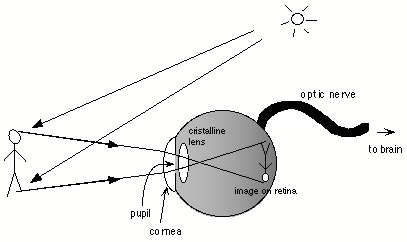 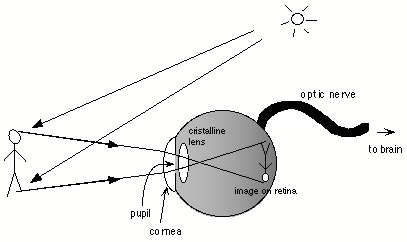 3. Draw and label a model for light reflecting, transmitting, absorbing, and refracting. Explain your models.3. Draw and label a model for light reflecting, transmitting, absorbing, and refracting. Explain your models.4. If the incoming ray has an angle of 35 degrees, what is the outcoming ray_____________?What law tells you this?5. Refraction happens when………6.  Explain the reflection for:     Smooth Surface:      Rough Surface:7. Explain how a one way mirror works. Use key words. 8. Define the following materials and give examples.Opaque:Transparent:Translucent:9. Explain why I see an apple as red.10. Explain how the amount of light can affect what we see. 10. Explain how the amount of light can affect what we see. 